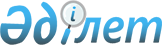 О внесении изменений в решение Байзакского районного маслихата от 25 декабря 2013 года № 24-3 "О районном бюджете на 2014 - 2016 годы"Решение Байзакского районного маслихата от 5 сентября 2014 года № 33-2. Зарегистрировано Департаментом юстиции Жамбылской области 12 сентября 2014 года № 2318      Примечание РЦПИ.

      В тексте документа сохранена пунктуация и орфография оригинала.

      В соответствии со статьей 109 Бюджетного кодекса Республики Казахстан от 4 декабря 2008 года и статьей 6 Закона Республики Казахстан от 23 января 2001 года «О местном государственном управлении и самоуправлении в Республике Казахстан» районный маслихат РЕШИЛ:



      1. Внести в решение Байзакского районного маслихата от 25 декабря 2013 года № 24-3 «О районном бюджете на 2014 – 2016 годы» (зарегистрировано в Реестре государственной регистрации нормативных правовых актов за № 2093, опубликовано в районной газете «Ауыл жаңалығы-Сельская новь» от 1 января 2014 года № 1-2) следующие изменения:



      в пункте 1:



      в подпункте 1):

      цифры «7 216 286» заменить цифрами «7 191 122»;

      цифры «6 178 584» заменить цифрами «6 153 420»;



      в подпункте 2):

      цифры «7 291 010» заменить цифрами «7 265 846».



      Приложении 1 и 6 к указанному решению изложить в новой редакции согласно приложениям 1 и 2 к настоящему решению.



      2. Контроль за исполнением настоящего решения возложить на постоянную комиссию Байзакского районного маслихата по вопросам территориального экономического развития, финансов, бюджета, административного территориальной структуре, защиты прав человека и рассмотрение проектов договоров закупов участков земли.



      3. Настоящее решение вступает в силу со дня государственной регистрации в органах юстиции и вводится в действие с 1 января 2014 года.

      

      Председатель сессии

      районного маслихата                        А. Укибаев      Временно исполняющий

      обязанности секретаря

      районного маслихата                        Р. Сапарбеков

Приложение 1

      к решению Байзакского районного

      маслихата от 5 сентября 2014 года № 33-2      Приложение 1

      к решению Байзакского районного

      маслихата от 25 декабря 2013 года Районный бюджет на 2014 год

Приложение 2

      к решению Байзакского районного маслихата

      от 5 сентября 2014 года № 33-2      Приложение 6

      к решению Байзакского районного маслихата

      от 25 декабря 2013 года № 24-3 Перечень бюджетных программ на 2014 год по аульным округам Байзакского районатысяч тенгепродолжение таблицы:                                     тысяч тенге
					© 2012. РГП на ПХВ «Институт законодательства и правовой информации Республики Казахстан» Министерства юстиции Республики Казахстан
				КатегорияКатегорияКатегорияКатегория2014 год сумма тысяч тенгеКлассКлассКласс2014 год сумма тысяч тенгеПодклассПодкласс2014 год сумма тысяч тенгеНаименование2014 год сумма тысяч тенге1. ДОХОДЫ7 191 1221Налоговые поступления991 46101Подоходный налог216 0452Индивидуальный подоходный налог216 04503Социальный налог173 4811Социальный налог173 48104Hалоги на собственность564 4851Hалоги на имущество483 7333Земельный налог10 4454Hалог на транспортные средства66 2175Единый земельный налог4 09005Внутренние налоги на товары, работы и услуги25 3502Акцизы12 9653Поступления за использование природных и других ресурсов2 6204Сборы за ведение предпринимательской и профессиональной деятельности9 5855Налог на игорный бизнес18007Прочие налоги4501Прочие налоги45008Обязательные платежи, взимаемые за совершение юридически значимых действий и (или) выдачу документов уполномоченными на то государственными органами или должностными лицами11 6501Государственная пошлина11 6502Неналоговые поступления3 79301Доходы от государственной собственности1 6101Поступления части чистого дохода государственных предприятий404Доходы на доли участия в юридических лицах, находящиеся в государственной собственности805Доходы от аренды имущества, находящегося в государственной собственности1 49002Поступления от реализации товаров (работ, услуг) государственными учреждениями, финансируемыми из государственного бюджета481Поступления от реализации товаров (работ, услуг) государственными учреждениями, финансируемыми из государственного бюджета4804Штрафы, пени, санкции, взыскания, налагаемые государственными учреждениями, финансируемыми из государственного бюджета, а также содержащимися и финансируемыми из бюджета (сметы расходов) Национального Банка Республики Казахстан451Штрафы, пени, санкции, взыскания, налагаемые государственными учреждениями, финансируемыми из государственного бюджета, а также содержащимися и финансируемыми из бюджета (сметы расходов) Национального Банка Республики Казахстан, за исключением поступлений от организаций нефтяного сектора4506Прочие неналоговые поступления2 0901Прочие неналоговые поступления2 0903Поступления от продажи основного капитала42 44801Продажа государственного имущества, закрепленного за государственными учреждениями8001Продажа государственного имущества, закрепленного за государственными учреждениями80003Продажа земли и нематериальных активов41 6481Продажа земли40 3052Продажа нематериальных активов1 3434Поступления трансфертов6 153 42002Трансферты из вышестоящих органов государственного управления6 153 4202Трансферты из областного бюджета6 153 420Функциональная группаФункциональная группаФункциональная группаФункциональная группасумма, тысяч тенгеАдминистратор бюджетных программАдминистратор бюджетных программАдминистратор бюджетных программсумма, тысяч тенгеПрограммаПрограммасумма, тысяч тенгеНаименованиесумма, тысяч тенге2. Затраты7 265 84601Государственные услуги общего характера414 36401112Аппарат маслихата района (города областного значения)18 28601112001Услуги по обеспечению деятельности маслихата района (города областного значения)16 88001112003Капитальные расходы государственного органа1 40601122Аппарат акима района (города областного значения)96 62401122001Услуги по обеспечению деятельности акима района (города областного значения)82 67901122003Капитальные расходы государственного органа13 94501123Аппарат акима района в городе, города районного значения, поселка, села, сельского округа264 08601001Услуги по обеспечению деятельности акима района в городе, города районного значения, поселка, села, сельского округа254 84801123022Капитальные расходы государственного органа9 238014523Отдел финансов района (города областного значения)20 90001001Услуги по реализации государственной политики в области исполнения бюджета района (города областного значения) и управления коммунальной собственностью района (города областного значения)18 10101452003Проведение оценки имущества в целях налогообложения1 67301452010Приватизация, управление коммунальным имуществом, постприватизационная деятельность и регулирование споров, связанных с этим40001452011Учет, хранение, оценка и реализация имущества, поступившего в коммунальную собственность35001452018Капитальные расходы государственного органа37601453452Отдел экономики и бюджетного планирования района (города областного значения)14 46801001Услуги по реализации государственной политики в области формирования и развития экономической политики, системы государственного планирования и управления района (города областного значения)13 45401453004Капитальные расходы государственного органа1 01402453Оборона4 500122Аппарат акима района (города областного значения)4 50002005Мероприятия в рамках исполнения всеобщей воинской обязанности4 50003122Общественный порядок, безопасность, правовая, судебная, уголовно-исполнительная деятельность2 000458Отдел жилищно-коммунального хозяйства, пассажирского транспорта и автомобильных дорог района (города областного значения)2 00003021Обеспечение безопасности дорожного движения в населенных пунктах2 00004458Образование4 911 197464Отдел образования района (города областного значения)837 47504009Обеспечение деятельности организаций дошкольного воспитания и обучения361 51504464040Реализация государственного образовательного заказа в дошкольных организациях образования475 9600412364Аппарат акима района в городе, города районного значения, поселка, села, сельского округа7 63204005Организация бесплатного подвоза учащихся до школы и обратно в сельской местности7 632044643Отдел образования района (города областного значения)3 892 07904003Общеобразовательное обучение3 751 47404464006Дополнительное образование для детей140 60504464Отдел образования района (города областного значения)152 03504001Услуги по реализации государственной политики на местном уровне в области образования14 88604464005Приобретение и доставка учебников, учебно-методических комплексов для государственных учреждений образования района (города областного значения)37 85804464007Проведение школьных олимпиад, внешкольных мероприятий и конкурсов районного (городского) масштаба50004464012Капитальные расходы государственного органа81604464015Ежемесячная выплата денежных средств опекунам (попечителям) на содержание ребенка-сироты (детей-сирот), и ребенка (детей), оставшегося без попечения родителей16 74704464067Капитальные расходы подведомственных государственных учреждений и организаций81 22804466Отдел архитектуры, градостроительства и строительства района (города областного значения)21 97604037Строительство и реконструкция объектов образования21 97606466Социальная помощь и социальное обеспечение373 447451Отдел занятости и социальных программ района (города областного значения)275 06006002Программа занятости60 10106451004Оказание социальной помощи на приобретение топлива специалистам здравоохранения, образования, социального обеспечения, культуры, спорта и ветеринарии в сельской местности в соответствии с законодательством Республики Казахстан11 29806451005Государственная адресная социальная помощь22 76106451006Оказание жилищной помощи1 42106451007Социальная помощь отдельным категориям нуждающихся граждан по решениям местных представительных органов20 22206451010Материальное обеспечение детей-инвалидов, воспитывающихся и обучающихся на дому6 83406451014Оказание социальной помощи нуждающимся гражданам на дому18 24906451016Государственные пособия на детей до 18 лет119 35606451017Обеспечение нуждающихся инвалидов обязательными гигиеническими средствами и предоставление услуг специалистами жестового языка, индивидуальными помощниками в соответствии с индивидуальной программой реабилитации инвалида14 19606451023Обеспечение деятельности центров занятости населения622451Отдел занятости и социальных программ района (города областного значения)97 37206001Услуги по реализации государственной политики на местном уровне в области обеспечения занятости и реализации социальных программ для населения30 42906451011Оплата услуг по зачислению, выплате и доставке пособий и других социальных выплат1 00006451021Капитальные расходы государственного органа1 76806451025Внедрение обусловленной денежной помощи по проекту «Өрлеу»64 175458Отдел жилищно-коммунального хозяйства, пассажирского транспорта и автомобильных дорог района (города областного значения)1 01506050Реализация Плана мероприятий по обеспечению прав и улучшению качества жизни инвалидов1 01507Жилищно-коммунальное хозяйство750 283455Отдел культуры и развития языков района (города областного значения)14507024Ремонт объектов в рамках развития городов и сельских населенных пунктов по «Дорожной карте занятости 2020»145074645Отдел образования района (города областного значения)8 49607026Ремонт объектов в рамках развития городов и сельских населенных пунктов по «Дорожной карте занятости 2020»8 49607466464Отдел архитектуры, градостроительства и строительства района (города областного значения)11 92307004Проектирование, развитие, обустройство и (или) приобретение инженерно-коммуникационной инфраструктуры10 923074Развитие и обустройство недостающей инженерно-коммуникационной инфраструктуры в рамках второго направления Дорожной карты занятости 20201 000458Отдел жилищно-коммунального хозяйства, пассажирского транспорта и автомобильных дорог района (города областного значения)1 500012Функционирование системы водоснабжения и водоотведения1 50007466466Отдел архитектуры, градостроительства и строительства района (города областного значения)680 21607058Развитие системы водоснабжения и водоотведения в сельских населенных пунктах680 21607123466Аппарат акима района в городе, города районного значения, поселка, села, сельского округа48 00307008Освещение улиц населенных пунктов16 25207123009Обеспечение санитарии населенных пунктов11 44507123010Содержание мест захоронений и погребение безродных10007123011Благоустройство и озеленение населенных пунктов20 2060813Культура, спорт, туризм и информационное пространство212 717455Отдел культуры и развития языков района (города областного значения)103 17008003Поддержка культурно-досуговой работы83 44108455005Обеспечение функционирования зоопарков и дендропарков11 50008455009Обеспечение сохранности историко - культурного наследия и доступа к ним8 22908465455Отдел физической культуры и спорта района (города областного значения)11 69308001Услуги по реализации государственной политики на местном уровне в сфере физической культуры и спорта6 13308465004Капитальные расходы государственного органа38008465005Развитие массового спорта и национальных видов спорта1 18008465006Проведение спортивных соревнований на районном (города областного значения) уровне2 10008465007Подготовка и участие членов сборных команд района (города областного значения) по различным видам спорта на областных спортивных соревнованиях1 90008455465Отдел культуры и развития языков района (города областного значения)38 19708006Функционирование районных (городских) библиотек37 69708455007Развитие государственного языка и других языков народа Казахстана50008456455Отдел внутренней политики района (города областного значения)16 30008002Услуги по проведению государственной информационной политики через газеты и журналы16 00008456005Услуги по проведению государственной информационной политики через телерадиовещание30008455456Отдел культуры и развития языков района (города областного значения)16 63108001Услуги по реализации государственной политики на местном уровне в области развития языков и культуры7 24608455032Капитальные расходы подведомственных государственных учреждений и организаций9 38508456455Отдел внутренней политики района (города областного значения)26 72608001Услуги по реализации государственной политики на местном уровне в области информации, укрепления государственности и формирования социального оптимизма граждан8 99608456003Реализация мероприятий в сфере молодежной политики17 53008456006Капитальные расходы государственного органа2001008456Сельское, водное, лесное, рыбное хозяйство, особо охраняемые природные территории, охрана окружающей среды и животного мира, земельные отношения138 542462Отдел сельского хозяйства района (города областного значения)19 39710001Услуги по реализации государственной политики на местном уровне в сфере сельского хозяйства15 60110462099Реализация мер по оказанию социальной поддержки специалистов379610466462Отдел архитектуры, градостроительства и строительства района (города областного значения)233010Развитие объектов сельского хозяйства233473Отдел ветеринарии района (города областного значения)22 39610001Услуги по реализации государственной политики на местном уровне в сфере ветеринарии7 31010473003Капитальные расходы государственного органа23110473006Организация санитарного убоя больных животных5 19510473007Организация отлова и уничтожения бродячих собак и кошек1 00010473008Возмещение владельцам стоимости изымаемых и уничтожаемых больных животных, продуктов и сырья животного происхождения5 69510473009Проведение ветеринарных мероприятий по энзоотическим болезням животных1 00010473010Проведение мероприятий по идентификации сельскохозяйственных животных1 96510463473Отдел земельных отношений района (города областного значения)13 51610001Услуги по реализации государственной политики в области регулирования земельных отношений на территории района (города областного значения)10 516006Землеустройство, проводимое при установлении границ районов, городов областного значения, районного значения, сельских округов, поселков, сел3 000104733Отдел ветеринарии района (города областного значения)83 00010011Проведение противоэпизоотических мероприятий83 0001110473Промышленность, архитектурная, градостроительная и строительная деятельность74 850466Отдел архитектуры, градостроительства и строительства района (города областного значения)74 85011001Услуги по реализации государственной политики в области строительства, улучшения архитектурного облика городов, районов и населенных пунктов области и обеспечению рационального и эффективного градостроительного освоения территории района (города областного значения)13 59611466013Разработка схем градостроительного развития территории района, генеральных планов городов районного (областного) значения, поселков и иных сельских населенных пунктов60 80011466015Капитальные расходы государственного органа45412466Транспорт и коммуникации244 658458Отдел жилищно-коммунального хозяйства, пассажирского транспорта и автомобильных дорог района (города областного значения)244 65812023Обеспечение функционирования автомобильных дорог244 65813Прочие134 717123Аппарат акима района в городе, города районного значения, поселка, села, сельского округа90 16813040Реализация мер по содействию экономическому развитию регионов в рамках Программы «Развитие регионов»90 168134523Отдел финансов района (города областного значения)19 40013012Резерв местного исполнительного органа района (города областного значения)19 40013458452Отдел жилищно-коммунального хозяйства, пассажирского транспорта и автомобильных дорог района (города областного значения)17 31013001Услуги по реализации государственной политики на местном уровне в области жилищно-коммунального хозяйства, пассажирского транспорта и автомобильных дорог13 80313458013Капитальные расходы государственного органа3 50713494458Отдел предпринимательства и промышленности района (города областного значения)7 839001Услуги по реализации государственной политики на местном уровне в области развития предпринимательства и промышленности7 339003Капитальные расходы государственного органа50014Обслуживание долга0452Отдел финансов района (города областного значения)014005Обслуживание долга местных исполнительных органов014452013Обслуживание долга местных исполнительных органов по выплате вознаграждений и иных платежей по займам из областного бюджета015Трансферты4 57115452Отдел финансов района (города областного значения)4 57115452006Возврат неиспользованных (недоиспользованных) целевых трансфертов4 57115452007Бюджетные изъятия015452016Возврат, использованных не по целевому назначению целевых трансфертов016Погашение займов016452Отдел финансов района (города областного значения)016452008Погашение долга местного исполнительного органа перед вышестоящим бюджетом016452009Погашение долга местного исполнительного органа03. Чистое бюджетное кредитование6775Бюджетные кредиты11 11210Сельское, водное, лесное, рыбное хозяйство, особо охраняемые природные территории, охрана окружающей среды и животного мира, земельные отношения11 112454Отдел сельского хозяйства района (города областного значения)11 112008Бюджетные кредиты для реализации мер социальной поддержки специалистов социальной сферы сельских населенных пунктов11 112КатегорияКатегорияКатегорияКатегорияКлассКлассКлассПодклассПодклассНаименованиеНаименование5Погашение бюджетных кредитов4 33701Погашение бюджетных кредитов4 3371Погашение бюджетных кредитов, выданных из государственного бюджета4 337Функциональная группаФункциональная группаФункциональная группаФункциональная группаАдминистратор бюджетных программАдминистратор бюджетных программАдминистратор бюджетных программПрограмма Программа НаименованиеНаименование4. Сальдо по операциям с финансовыми активами013Прочие0452Отдел финансов района (города областного значения)014Формирование или увеличение уставного капитала юридических лиц0КатегорияКатегорияКатегорияКатегорияКлассКлассКлассПодклассПодклассНаименованиеНаименование6Поступления от продажи финансовых активов государства001Поступления от продажи финансовых активов государства01Поступления от продажи финансовых активов внутри страны0Функциональная группаФункциональная группаФункциональная группаФункциональная группаАдминистратор бюджетных программАдминистратор бюджетных программАдминистратор бюджетных программПрограмма Программа НаименованиеНаименование5. Дефицит бюджета (профицит)-81 4996. Финансирование дефицита бюджета (использование профицита)81 499КатегорияКатегорияКатегорияКатегорияКлассКлассКлассПодклассПодклассНаименованиеНаименование7Поступления займов11 11201Внутренние государственные займы11 1122Договора по займам11 1128Используемые остатки бюджетных средств74 7241Остатки бюджетных средств74 72401Остатки бюджетных средств74 7242Остатки бюджетных средств на конец отчетного периода001Остатки бюджетных средств на конец отчетного периода0Функциональная группаФункциональная группаФункциональная группаФункциональная группаАдминистратор бюджетных программАдминистратор бюджетных программАдминистратор бюджетных программПрограмма Программа НаименованиеНаименование16Погашение займов4 337452Отдел финансов района (города областного значения)4 337008Погашение долга местного исполнительного органа перед вышестоящим бюджетом4 337№                  Наименование программ                 Наименование программ                 Наименование программ                 Наименование программ                 Наименование программ№ Наименование сельских округов 001

"Аппарат акима района в городе, города районного значения, поселка, аула, аульного округа"005

"Организация бесплатного подвоза учащихся до школы и обратно в аульной местности"008

"Освещение улиц населенных пунктов"009

"Обеспечение санитарии населенных пунктов"1Жалгызтобе12 5148335402002Дихан14 6523953081253Сазтерек11 148724250804Мырзатай11 7772 0406912005Темирбек10 76102001506Туймекент14 76603301807Жанатурмыс13 2328903361358Коктал11 330010522009Ынтымак9 389020010010Суханбаев12 2062114005011Костюбе16 24760067535012Бурыл23 35901 44550013Коптерек12 407050015014Үлгули12 048070010015Сарыкемер21 20804 6554 00016Кызылжулдыз16 27601 64932517Ботамойнак14 3541 08940060018Байтерек17 1748501 9214 000ИтогоИтого254 8487 63216 25211 445№                  Наименование программ                 Наименование программ                 Наименование программ                 Наименование программ                 Наименование программ№ Наименование сельских округов010

"Содержание мест захоронений и погребение безродных"011

"Благоустройство и озеленение населенных пунктов"022

"Капитальные расходы государственных органов"040

Реализация мер по содействию экономическому развитию регионов в рамках Программы «Развитие регионов» 1Жалгызтобе01 2003332 7502Дихан04004552 6843Сазтерек04004521 6424Мырзатай05001603 1885Темирбек05003832 0876Туймекент05003006 5247Жанатурмыс05004763 1918Коктал04003602 4169Ынтымак05004361 92910Суханбаев05003482 43611Костюбе04003906 52712Бурыл01 00077211 08413Коптерек05002452 20814Үлгули04006361 95315Сарыкемер1006 6651 27614 09916Кызылжулдыз03415125 33017Ботамойнак05005484 80318Байтерек05 0001 15615 317ИтогоИтого10020 2069 23890 168